课堂教学奖特等奖基本情况信息登记表                                填表字体：仿宋  字号：四号2018年9月13日 制表：教学督导办      姓名夏然性别男学历博士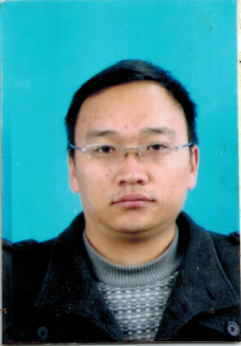 姓名夏然年龄35学历博士专业药物化学院系化学化工学院职称副教授获奖感言获奖感言获奖感言获奖感言获奖感言获奖感言获奖感言金风送欢笑，丹桂花香飘。在第34个教师节来临之际，非常高兴能够获得新乡学院课堂教学奖特等奖，我想这应该归功于我和我的学生们。2014年，我博士毕业，婉拒了企业的高薪聘请，成为了一名人民教师。这是我儿时的梦想，不过实现得有些迟了。我自知知识和教学技能的不足。入职以后虚心学习，教学相长，勤于总结，不断进步。入职的四年，是我和我的学生们一起成长进步的四年。师者，所以传道授业解惑也。“对学生负责”是我的宗旨，为了实现这个目标，我以敬业务实的工作精神开拓进取，立足于讲台，向课堂教学要效率、要质量。从2015年开始在课堂教学中采用了对分课堂、探究式、启发式等教学方法，结合“学习通”线上线下，注重学生过程评价，将平时成绩分为四大模块，提高了学习效果。让学生参与到教学手段研制中来，结合课堂内容，组织了依托微信群、公众号的教学资源实时、在线分享平台。课堂分为教师主讲和小组谈论，课前3-5分钟学生小结、每章总结、课堂测试等措施。把教材内容分解、归纳、总结为卡片，便于学生学习复习。我将前沿的科学研究知识引入课堂，不断推进双语教学。将理论知识和学术文献结合起来，拓展学生视野，延伸学生思维。我将企业工作的实践知识引入课堂，不断将生产中的新产品、新技术、新工艺融入到教学中，增加课堂理论学习的针对性和实用性。我将意识形态教学和世界观养成引入课堂，灌溉学生心灵，启发学生思考，形成正确的生活、学习和职业规划的思维方式。平等对待学生，和学生交朋友，得到了学生的信任。许多学生毕业以后，我们还在继续保持联系。四年来，按照学院安排，我教过《药物化学》、《波谱分析》、《化工安全工程》、《化工设计和设计软件》等理论课程，涉及到制药工程、化学工程与工艺、生物制药技术、应用化工技术和化学等专业,教过的学生有1000多名。每年均带队去企业开展学生实习，带过的实习实训学生有400多名。指导的毕业论文有60多篇，其中有6名学生考上了双一流大学的硕士研究生。我带过的“创新引飞”学生有近20名，有的已经独立发表了学术论文。依托创新引飞工程、毕业论文和大学生科研训练活动，使本科生参与到科学研究中，毕业论文及毕业设计近60名，5名学生获得优秀，6名学生考上双一流大学研究生，1名获得新乡学院卓越毕业生。和企业专家一起带毕业论文，把毕业论文做在企业一线。带课程设计12人。雄关漫道真如铁，而今迈步从头越。四年的教龄，仅仅是职业生涯的开始。我一定继续按照“有理想信念、有道德情操、有扎实学识、有仁爱之心”的要求，敬业乐教，无私奉献，教书育人，弘扬高尚师德，潜心立德树人。金风送欢笑，丹桂花香飘。在第34个教师节来临之际，非常高兴能够获得新乡学院课堂教学奖特等奖，我想这应该归功于我和我的学生们。2014年，我博士毕业，婉拒了企业的高薪聘请，成为了一名人民教师。这是我儿时的梦想，不过实现得有些迟了。我自知知识和教学技能的不足。入职以后虚心学习，教学相长，勤于总结，不断进步。入职的四年，是我和我的学生们一起成长进步的四年。师者，所以传道授业解惑也。“对学生负责”是我的宗旨，为了实现这个目标，我以敬业务实的工作精神开拓进取，立足于讲台，向课堂教学要效率、要质量。从2015年开始在课堂教学中采用了对分课堂、探究式、启发式等教学方法，结合“学习通”线上线下，注重学生过程评价，将平时成绩分为四大模块，提高了学习效果。让学生参与到教学手段研制中来，结合课堂内容，组织了依托微信群、公众号的教学资源实时、在线分享平台。课堂分为教师主讲和小组谈论，课前3-5分钟学生小结、每章总结、课堂测试等措施。把教材内容分解、归纳、总结为卡片，便于学生学习复习。我将前沿的科学研究知识引入课堂，不断推进双语教学。将理论知识和学术文献结合起来，拓展学生视野，延伸学生思维。我将企业工作的实践知识引入课堂，不断将生产中的新产品、新技术、新工艺融入到教学中，增加课堂理论学习的针对性和实用性。我将意识形态教学和世界观养成引入课堂，灌溉学生心灵，启发学生思考，形成正确的生活、学习和职业规划的思维方式。平等对待学生，和学生交朋友，得到了学生的信任。许多学生毕业以后，我们还在继续保持联系。四年来，按照学院安排，我教过《药物化学》、《波谱分析》、《化工安全工程》、《化工设计和设计软件》等理论课程，涉及到制药工程、化学工程与工艺、生物制药技术、应用化工技术和化学等专业,教过的学生有1000多名。每年均带队去企业开展学生实习，带过的实习实训学生有400多名。指导的毕业论文有60多篇，其中有6名学生考上了双一流大学的硕士研究生。我带过的“创新引飞”学生有近20名，有的已经独立发表了学术论文。依托创新引飞工程、毕业论文和大学生科研训练活动，使本科生参与到科学研究中，毕业论文及毕业设计近60名，5名学生获得优秀，6名学生考上双一流大学研究生，1名获得新乡学院卓越毕业生。和企业专家一起带毕业论文，把毕业论文做在企业一线。带课程设计12人。雄关漫道真如铁，而今迈步从头越。四年的教龄，仅仅是职业生涯的开始。我一定继续按照“有理想信念、有道德情操、有扎实学识、有仁爱之心”的要求，敬业乐教，无私奉献，教书育人，弘扬高尚师德，潜心立德树人。金风送欢笑，丹桂花香飘。在第34个教师节来临之际，非常高兴能够获得新乡学院课堂教学奖特等奖，我想这应该归功于我和我的学生们。2014年，我博士毕业，婉拒了企业的高薪聘请，成为了一名人民教师。这是我儿时的梦想，不过实现得有些迟了。我自知知识和教学技能的不足。入职以后虚心学习，教学相长，勤于总结，不断进步。入职的四年，是我和我的学生们一起成长进步的四年。师者，所以传道授业解惑也。“对学生负责”是我的宗旨，为了实现这个目标，我以敬业务实的工作精神开拓进取，立足于讲台，向课堂教学要效率、要质量。从2015年开始在课堂教学中采用了对分课堂、探究式、启发式等教学方法，结合“学习通”线上线下，注重学生过程评价，将平时成绩分为四大模块，提高了学习效果。让学生参与到教学手段研制中来，结合课堂内容，组织了依托微信群、公众号的教学资源实时、在线分享平台。课堂分为教师主讲和小组谈论，课前3-5分钟学生小结、每章总结、课堂测试等措施。把教材内容分解、归纳、总结为卡片，便于学生学习复习。我将前沿的科学研究知识引入课堂，不断推进双语教学。将理论知识和学术文献结合起来，拓展学生视野，延伸学生思维。我将企业工作的实践知识引入课堂，不断将生产中的新产品、新技术、新工艺融入到教学中，增加课堂理论学习的针对性和实用性。我将意识形态教学和世界观养成引入课堂，灌溉学生心灵，启发学生思考，形成正确的生活、学习和职业规划的思维方式。平等对待学生，和学生交朋友，得到了学生的信任。许多学生毕业以后，我们还在继续保持联系。四年来，按照学院安排，我教过《药物化学》、《波谱分析》、《化工安全工程》、《化工设计和设计软件》等理论课程，涉及到制药工程、化学工程与工艺、生物制药技术、应用化工技术和化学等专业,教过的学生有1000多名。每年均带队去企业开展学生实习，带过的实习实训学生有400多名。指导的毕业论文有60多篇，其中有6名学生考上了双一流大学的硕士研究生。我带过的“创新引飞”学生有近20名，有的已经独立发表了学术论文。依托创新引飞工程、毕业论文和大学生科研训练活动，使本科生参与到科学研究中，毕业论文及毕业设计近60名，5名学生获得优秀，6名学生考上双一流大学研究生，1名获得新乡学院卓越毕业生。和企业专家一起带毕业论文，把毕业论文做在企业一线。带课程设计12人。雄关漫道真如铁，而今迈步从头越。四年的教龄，仅仅是职业生涯的开始。我一定继续按照“有理想信念、有道德情操、有扎实学识、有仁爱之心”的要求，敬业乐教，无私奉献，教书育人，弘扬高尚师德，潜心立德树人。金风送欢笑，丹桂花香飘。在第34个教师节来临之际，非常高兴能够获得新乡学院课堂教学奖特等奖，我想这应该归功于我和我的学生们。2014年，我博士毕业，婉拒了企业的高薪聘请，成为了一名人民教师。这是我儿时的梦想，不过实现得有些迟了。我自知知识和教学技能的不足。入职以后虚心学习，教学相长，勤于总结，不断进步。入职的四年，是我和我的学生们一起成长进步的四年。师者，所以传道授业解惑也。“对学生负责”是我的宗旨，为了实现这个目标，我以敬业务实的工作精神开拓进取，立足于讲台，向课堂教学要效率、要质量。从2015年开始在课堂教学中采用了对分课堂、探究式、启发式等教学方法，结合“学习通”线上线下，注重学生过程评价，将平时成绩分为四大模块，提高了学习效果。让学生参与到教学手段研制中来，结合课堂内容，组织了依托微信群、公众号的教学资源实时、在线分享平台。课堂分为教师主讲和小组谈论，课前3-5分钟学生小结、每章总结、课堂测试等措施。把教材内容分解、归纳、总结为卡片，便于学生学习复习。我将前沿的科学研究知识引入课堂，不断推进双语教学。将理论知识和学术文献结合起来，拓展学生视野，延伸学生思维。我将企业工作的实践知识引入课堂，不断将生产中的新产品、新技术、新工艺融入到教学中，增加课堂理论学习的针对性和实用性。我将意识形态教学和世界观养成引入课堂，灌溉学生心灵，启发学生思考，形成正确的生活、学习和职业规划的思维方式。平等对待学生，和学生交朋友，得到了学生的信任。许多学生毕业以后，我们还在继续保持联系。四年来，按照学院安排，我教过《药物化学》、《波谱分析》、《化工安全工程》、《化工设计和设计软件》等理论课程，涉及到制药工程、化学工程与工艺、生物制药技术、应用化工技术和化学等专业,教过的学生有1000多名。每年均带队去企业开展学生实习，带过的实习实训学生有400多名。指导的毕业论文有60多篇，其中有6名学生考上了双一流大学的硕士研究生。我带过的“创新引飞”学生有近20名，有的已经独立发表了学术论文。依托创新引飞工程、毕业论文和大学生科研训练活动，使本科生参与到科学研究中，毕业论文及毕业设计近60名，5名学生获得优秀，6名学生考上双一流大学研究生，1名获得新乡学院卓越毕业生。和企业专家一起带毕业论文，把毕业论文做在企业一线。带课程设计12人。雄关漫道真如铁，而今迈步从头越。四年的教龄，仅仅是职业生涯的开始。我一定继续按照“有理想信念、有道德情操、有扎实学识、有仁爱之心”的要求，敬业乐教，无私奉献，教书育人，弘扬高尚师德，潜心立德树人。金风送欢笑，丹桂花香飘。在第34个教师节来临之际，非常高兴能够获得新乡学院课堂教学奖特等奖，我想这应该归功于我和我的学生们。2014年，我博士毕业，婉拒了企业的高薪聘请，成为了一名人民教师。这是我儿时的梦想，不过实现得有些迟了。我自知知识和教学技能的不足。入职以后虚心学习，教学相长，勤于总结，不断进步。入职的四年，是我和我的学生们一起成长进步的四年。师者，所以传道授业解惑也。“对学生负责”是我的宗旨，为了实现这个目标，我以敬业务实的工作精神开拓进取，立足于讲台，向课堂教学要效率、要质量。从2015年开始在课堂教学中采用了对分课堂、探究式、启发式等教学方法，结合“学习通”线上线下，注重学生过程评价，将平时成绩分为四大模块，提高了学习效果。让学生参与到教学手段研制中来，结合课堂内容，组织了依托微信群、公众号的教学资源实时、在线分享平台。课堂分为教师主讲和小组谈论，课前3-5分钟学生小结、每章总结、课堂测试等措施。把教材内容分解、归纳、总结为卡片，便于学生学习复习。我将前沿的科学研究知识引入课堂，不断推进双语教学。将理论知识和学术文献结合起来，拓展学生视野，延伸学生思维。我将企业工作的实践知识引入课堂，不断将生产中的新产品、新技术、新工艺融入到教学中，增加课堂理论学习的针对性和实用性。我将意识形态教学和世界观养成引入课堂，灌溉学生心灵，启发学生思考，形成正确的生活、学习和职业规划的思维方式。平等对待学生，和学生交朋友，得到了学生的信任。许多学生毕业以后，我们还在继续保持联系。四年来，按照学院安排，我教过《药物化学》、《波谱分析》、《化工安全工程》、《化工设计和设计软件》等理论课程，涉及到制药工程、化学工程与工艺、生物制药技术、应用化工技术和化学等专业,教过的学生有1000多名。每年均带队去企业开展学生实习，带过的实习实训学生有400多名。指导的毕业论文有60多篇，其中有6名学生考上了双一流大学的硕士研究生。我带过的“创新引飞”学生有近20名，有的已经独立发表了学术论文。依托创新引飞工程、毕业论文和大学生科研训练活动，使本科生参与到科学研究中，毕业论文及毕业设计近60名，5名学生获得优秀，6名学生考上双一流大学研究生，1名获得新乡学院卓越毕业生。和企业专家一起带毕业论文，把毕业论文做在企业一线。带课程设计12人。雄关漫道真如铁，而今迈步从头越。四年的教龄，仅仅是职业生涯的开始。我一定继续按照“有理想信念、有道德情操、有扎实学识、有仁爱之心”的要求，敬业乐教，无私奉献，教书育人，弘扬高尚师德，潜心立德树人。金风送欢笑，丹桂花香飘。在第34个教师节来临之际，非常高兴能够获得新乡学院课堂教学奖特等奖，我想这应该归功于我和我的学生们。2014年，我博士毕业，婉拒了企业的高薪聘请，成为了一名人民教师。这是我儿时的梦想，不过实现得有些迟了。我自知知识和教学技能的不足。入职以后虚心学习，教学相长，勤于总结，不断进步。入职的四年，是我和我的学生们一起成长进步的四年。师者，所以传道授业解惑也。“对学生负责”是我的宗旨，为了实现这个目标，我以敬业务实的工作精神开拓进取，立足于讲台，向课堂教学要效率、要质量。从2015年开始在课堂教学中采用了对分课堂、探究式、启发式等教学方法，结合“学习通”线上线下，注重学生过程评价，将平时成绩分为四大模块，提高了学习效果。让学生参与到教学手段研制中来，结合课堂内容，组织了依托微信群、公众号的教学资源实时、在线分享平台。课堂分为教师主讲和小组谈论，课前3-5分钟学生小结、每章总结、课堂测试等措施。把教材内容分解、归纳、总结为卡片，便于学生学习复习。我将前沿的科学研究知识引入课堂，不断推进双语教学。将理论知识和学术文献结合起来，拓展学生视野，延伸学生思维。我将企业工作的实践知识引入课堂，不断将生产中的新产品、新技术、新工艺融入到教学中，增加课堂理论学习的针对性和实用性。我将意识形态教学和世界观养成引入课堂，灌溉学生心灵，启发学生思考，形成正确的生活、学习和职业规划的思维方式。平等对待学生，和学生交朋友，得到了学生的信任。许多学生毕业以后，我们还在继续保持联系。四年来，按照学院安排，我教过《药物化学》、《波谱分析》、《化工安全工程》、《化工设计和设计软件》等理论课程，涉及到制药工程、化学工程与工艺、生物制药技术、应用化工技术和化学等专业,教过的学生有1000多名。每年均带队去企业开展学生实习，带过的实习实训学生有400多名。指导的毕业论文有60多篇，其中有6名学生考上了双一流大学的硕士研究生。我带过的“创新引飞”学生有近20名，有的已经独立发表了学术论文。依托创新引飞工程、毕业论文和大学生科研训练活动，使本科生参与到科学研究中，毕业论文及毕业设计近60名，5名学生获得优秀，6名学生考上双一流大学研究生，1名获得新乡学院卓越毕业生。和企业专家一起带毕业论文，把毕业论文做在企业一线。带课程设计12人。雄关漫道真如铁，而今迈步从头越。四年的教龄，仅仅是职业生涯的开始。我一定继续按照“有理想信念、有道德情操、有扎实学识、有仁爱之心”的要求，敬业乐教，无私奉献，教书育人，弘扬高尚师德，潜心立德树人。金风送欢笑，丹桂花香飘。在第34个教师节来临之际，非常高兴能够获得新乡学院课堂教学奖特等奖，我想这应该归功于我和我的学生们。2014年，我博士毕业，婉拒了企业的高薪聘请，成为了一名人民教师。这是我儿时的梦想，不过实现得有些迟了。我自知知识和教学技能的不足。入职以后虚心学习，教学相长，勤于总结，不断进步。入职的四年，是我和我的学生们一起成长进步的四年。师者，所以传道授业解惑也。“对学生负责”是我的宗旨，为了实现这个目标，我以敬业务实的工作精神开拓进取，立足于讲台，向课堂教学要效率、要质量。从2015年开始在课堂教学中采用了对分课堂、探究式、启发式等教学方法，结合“学习通”线上线下，注重学生过程评价，将平时成绩分为四大模块，提高了学习效果。让学生参与到教学手段研制中来，结合课堂内容，组织了依托微信群、公众号的教学资源实时、在线分享平台。课堂分为教师主讲和小组谈论，课前3-5分钟学生小结、每章总结、课堂测试等措施。把教材内容分解、归纳、总结为卡片，便于学生学习复习。我将前沿的科学研究知识引入课堂，不断推进双语教学。将理论知识和学术文献结合起来，拓展学生视野，延伸学生思维。我将企业工作的实践知识引入课堂，不断将生产中的新产品、新技术、新工艺融入到教学中，增加课堂理论学习的针对性和实用性。我将意识形态教学和世界观养成引入课堂，灌溉学生心灵，启发学生思考，形成正确的生活、学习和职业规划的思维方式。平等对待学生，和学生交朋友，得到了学生的信任。许多学生毕业以后，我们还在继续保持联系。四年来，按照学院安排，我教过《药物化学》、《波谱分析》、《化工安全工程》、《化工设计和设计软件》等理论课程，涉及到制药工程、化学工程与工艺、生物制药技术、应用化工技术和化学等专业,教过的学生有1000多名。每年均带队去企业开展学生实习，带过的实习实训学生有400多名。指导的毕业论文有60多篇，其中有6名学生考上了双一流大学的硕士研究生。我带过的“创新引飞”学生有近20名，有的已经独立发表了学术论文。依托创新引飞工程、毕业论文和大学生科研训练活动，使本科生参与到科学研究中，毕业论文及毕业设计近60名，5名学生获得优秀，6名学生考上双一流大学研究生，1名获得新乡学院卓越毕业生。和企业专家一起带毕业论文，把毕业论文做在企业一线。带课程设计12人。雄关漫道真如铁，而今迈步从头越。四年的教龄，仅仅是职业生涯的开始。我一定继续按照“有理想信念、有道德情操、有扎实学识、有仁爱之心”的要求，敬业乐教，无私奉献，教书育人，弘扬高尚师德，潜心立德树人。